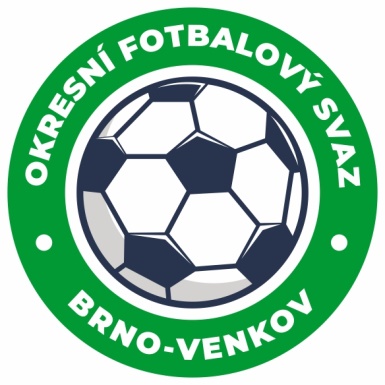 NOMINAČNÍ LISTINAžákovských výběrů OFS Brno – venkovAkce:                          Přípravný kemp a MOS výběrů OFS – Tišnov,PodolíMísto, datum a čas srazu:  kemp fotbalový areál AFK Tišnov 5.10.2020 16:30.                                              MOS fotbalový areál FK Podolí u Brna 7.10.2020 8:15Ukončení akce:                              kemp 5.10.2020  19:00                                                       MOS  7.10.2020  15:00                   Nominační listina hráčů U13(2008)Horníček František             	Kahan Kostelný Kryštof                                        	ModřiceHejmala Viktor                                          	ModřiceHrouzek Adam                                           	RAFK    Kudělka Eduard	IvančiceLengyel Jakub                                             	IvančiceKroutil Jan                                                   	IvančiceSlanina Daniel                                             	ČebínBlažek Filip                                                  	ČebínČermák Vít                                                  	KuřimVlach Martin                                                	TroubskoSalava Samuel                                            	RosiceŘezníček Jakub                                           	RosiceKarásek Adam                                             	RosiceKarásek Michal                                           	RosiceKučera Šimon                                              	TišnovNáhradníci:Šíp Filip                                                      	ČebínVlček Jakub                                               	Měnín/BlučinaJakubec Jakub                              	IvančiceZlatý Gustav                                              	Říčan                      Nominační listina hráčů U12(2009 a mladší)Kudělka Oldřich                                           	Ivančice Zaoral Richard                                             	KuřimPodsedník Tomáš                                        	KuřimZlatkovský Tomáš                                        	KuřimTichý Marek                                                 	KuřimNeklapil David                                             	ŘíčanyKrejčí David                                                 	RosiceTvrdoň Martin                                              	RosiceKirš David                                                    	RosiceMašek Ondřej                                              	RosiceŠindelka Robin                                            	PohořeliceVrba Vojtěch                                               	Kahan Večeřa Dan                                                 	TišnovMerel Jiří                                                     	TišnovTichý Jakub                                                 	TišnovViklickýDaniel                                               	RAFKNáhradníci:Nováček Štěpán                                          	Říčany Svoboda Martin                                           	Rosice Mezník Jan                                                  	Rosice Zábojník Štefan                                           	Šlapanice Zajíc Martin                                                 	PohořelicePodsedník Michal                                         	KuřimPřípravný kemp V Tišnově platí i pro náhradníky!!!Za účast hráčů na srazu odpovídají mateřské oddíly.V případě neomluvené neúčasti nominovaných hráčů se klub vystavuje postihu dle článku 17 bod 3 RFS !Nominovaní hráči si sebou vezmou věci na trénink a věci osobní hygieny!!!Omluvy telefonicky na číslo: 702 164 364 – Petr SoustružníkOmluvy písemně na email: soustruznik.gtmofs@post.czV Brně : 29.9.2020                          Petr Soustružník                         			Jan Zycháček                                         GTM OFS a předseda KM OFS Brno - venkov	             předseda VV OFS Brno- venkov			Za správnost:		                  Libor Charvát                                         sekretář OFS Brno - venkov		